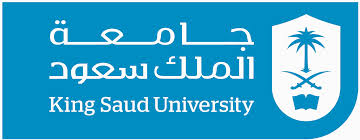 Application Form Dear Chairman of the Scientific Committee for "Eng. Tarek Al-kasabi Award", Assalam-u-Alaikum wa-Rahmatu Allah wa-BarakatuhPlease accept our application for "Eng. Tarek Al-Qasabi Award" for the year 2022 Note: Applicant should fill out this application form in MS Word format and then send it to alqasbiprize@ksu.edu.sa via an email-attachment.Details of the main author Details of the main author NameSpecialization* Please select area of specialization* One area only must be selected Structural Engineering;          Geotechnical Engineering;         Water Resources Engineering; Environmental Engineering;        Transportation Engineering;          Surveying Engineering; Construction Management EngineeringMobile number009665E-mailDate of submissionI declare that the submitted research or patent has neither previously received any awards nor currently been submitted for any awards. I/We hereby confirm that the information provided herein is accurate, correct and complete and that the documents submitted along with this application form are genuine.I declare that the submitted research or patent has neither previously received any awards nor currently been submitted for any awards. I/We hereby confirm that the information provided herein is accurate, correct and complete and that the documents submitted along with this application form are genuine.Details of the co-authors Details of the co-authors Details of the co-authors Details of the co-authors Details of the co-authors S. No.NameAffiliationDesignationSpecializationDetails of the research or patentDetails of the research or patentDetails of the research or patentTitle of the research or patentAward field (Civil Engineering specialty) Structural Engineering;          Geotechnical Engineering;         Water Resources Engineering; Environmental Engineering;        Transportation Engineering;          Surveying Engineering;  Construction Management Engineering Structural Engineering;          Geotechnical Engineering;         Water Resources Engineering; Environmental Engineering;        Transportation Engineering;          Surveying Engineering;  Construction Management EngineeringName of the journal or patent office approving agencyPublication or patent date and volume/numberDate:Vol./Number:Beneficiaries